Assessment Guidance 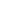 Risk AssessmentRisk AssessmentRisk AssessmentRisk AssessmentRisk AssessmentRisk Assessment for the activity ofSouthampton and Portsmouth Universities Joint Chess SocialSouthampton and Portsmouth Universities Joint Chess SocialDate24/02/2023Unit/Faculty/DirectorateSUSU – Chess ClubAssessorDan Burton (Club President)Dan Burton (Club President)Line Manager/SupervisorSigned offPART A PART A PART A PART A PART A PART A PART A PART A PART A PART A PART A (1) Risk identification(1) Risk identification(1) Risk identification(2) Risk assessment(2) Risk assessment(2) Risk assessment(2) Risk assessment(3) Risk management(3) Risk management(3) Risk management(3) Risk managementHazardPotential ConsequencesWho might be harmed(user; those nearby; those in the vicinity; members of the public)InherentInherentInherentResidualResidualResidualFurther controls (use the risk hierarchy)HazardPotential ConsequencesWho might be harmed(user; those nearby; those in the vicinity; members of the public)LikelihoodImpactScoreControl measures (use the risk hierarchy)LikelihoodImpactScoreFurther controls (use the risk hierarchy)Slips, trips and falls Physical injuryEvent organisers and attendees 248All equipment (bags of chess sets, empty boxes, etc.) to be stored away from main meeting area, e.g. stored under tables or away from walkways. Floors to be kept clear and dry, and visual checks to be maintained throughout the event by organisers. Extra vigilance will be paid to make sure that any spilled food products/objects are cleaned up quickly and efficiently in the area.Report any trip hazards to facilities teams/venue staff asap. If cannot be removed mark off with hazard signs.144Seek medical attention from SUSU Reception/venue staff if in needContact facilities team via SUSU reception/venue staffContact emergency services if needed All incidents are to be reported on the as soon as possible ensuring the duty manager/health and safety officer have been informed. Follow SUSU incident report policySetting up of Equipment. E.g. Table and chairsBruising or broken bones from tripping over table and chairs.Event organisers and attendees236Make organisers aware of the potential risks, follow manual handling guidelines.Ensure that at least 2 people carry tables. Setting up/moving tables will be done by organisers only.Make sure anyone with any pre-existing conditions isn’t doing any unnecessary lifting and they are comfortable.133Seek assistance if in need of extra help from facilities staff/venue staffSeek medical attention from SUSU Reception if in needContact emergency services if needed All incidents are to be reported on the as soon as possible ensuring the duty manager/health and safety officer have been informed. Follow SUSU incident report policyAlcohol consumptionParticipants may become at risk as a result of alcohol consumptionEvent organisers, event attendees2510Members are responsible for their individual safety and are expected to act sensibly. Members deemed by venue staff or the event organisers to be causing a disturbance will be asked to leave (with assistance/medical help, if required).Initiation behaviour not to be tolerated and drinking games to be discouraged.Bar Security staff will be alerted and emergency services called as required. Society to follow and share with members Code of conduct/SUSU Expect Respect policy133Follow SUSU incident report policyCall emergency services as required 111/999Medical emergencyMembers may sustain injury /become unwell pre-existing medical conditions Sickness DistressEvent organisers, event attendees3515Advise participants to bring their personal medicationMembers/Committee to carry out first aid if necessary and only if qualified and confident to do soContact emergency services as required 111/999Contact SUSU Reception/Venue staff for first aid support2510Incidents are to be reported on the as soon as possible ensuring the duty manager/health and safety officer have been informed.Follow SUSU incident report policyInsufficient Fire Safety awarenessIf a fire alarm is triggered, people may not know where to go- Crushing, falls, burns and smoke inhalation arising from induced panic, reduced space in buildings and external walkways, obstructed fire exits, build-up of flammable materials i.e. waste cardboard/boxes.Event organisers, event attendees2510Ensure that members know where the nearest fire exist are and the meeting place is outside, should it be needed.Build-up of rubbish is to be kept to a minimum. Excess build up is to be removed promptly and deposited in the designated areas.155All incidents are to be reported as soon as possible ensuring the duty manager/health and safety officer have been informed.Call emergency services and University Security: Emergency contact number for Campus Security: Tel: +44 (0)23 8059 3311(Ext:3311).OvercrowdingReduced space in walkways and entrances.Risk of Students panicking because of tight spaces / confinement. Crushing against fixed structures from pushing and shoving. Aggressive behaviour.Event organisers, event attendees236Ask attendees to register their planned attendance in advance so a venue/layout with sufficient space for the expected turnout can be used.Ensure the space meets needs of attendees, including location and accessibility concerns.133Seek medical attention if problem arisesLiaise with SUSU reception/activities team on available spaces for meetings. Postpone events where space cannot be found.PART B – Action PlanPART B – Action PlanPART B – Action PlanPART B – Action PlanRisk Assessment Action PlanThe committee have extensive experience running very similar events to this on a weekly basis. Beyond following this risk assessment, no specific further action or training is needed in advance of the event.Risk Assessment Action PlanThe committee have extensive experience running very similar events to this on a weekly basis. Beyond following this risk assessment, no specific further action or training is needed in advance of the event.Risk Assessment Action PlanThe committee have extensive experience running very similar events to this on a weekly basis. Beyond following this risk assessment, no specific further action or training is needed in advance of the event.Risk Assessment Action PlanThe committee have extensive experience running very similar events to this on a weekly basis. Beyond following this risk assessment, no specific further action or training is needed in advance of the event.Responsible manager’s signature: 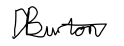 Responsible manager’s signature: Responsible manager’s signature: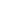 Responsible manager’s signature:Print name: Dan BurtonDate: 24/02/2023Print name: Edward BurtonDate:     24/02/2023EliminateRemove the hazard wherever possible which negates the need for further controlsIf this is not possible then explain why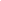 SubstituteReplace the hazard with one less hazardousIf not possible then explain whyPhysical controlsExamples: enclosure, fume cupboard, glove boxLikely to still require admin controls as wellAdmin controlsExamples: training, supervision, signagePersonal protectionExamples: respirators, safety specs, glovesLast resort as it only protects the individualLIKELIHOOD5510152025LIKELIHOOD448121620LIKELIHOOD33691215LIKELIHOOD2246810LIKELIHOOD11234512345IMPACTIMPACTIMPACTIMPACTIMPACTImpactImpactHealth & Safety1Trivial - insignificantVery minor injuries e.g. slight bruising2MinorInjuries or illness e.g. small cut or abrasion which require basic first aid treatment even in self-administered.  3ModerateInjuries or illness e.g. strain or sprain requiring first aid or medical support.  4Major Injuries or illness e.g. broken bone requiring medical support >24 hours and time off work >4 weeks.5Severe – extremely significantFatality or multiple serious injuries or illness requiring hospital admission or significant time off work.  LikelihoodLikelihood1Rare e.g. 1 in 100,000 chance or higher2Unlikely e.g. 1 in 10,000 chance or higher3Possible e.g. 1 in 1,000 chance or higher4Likely e.g. 1 in 100 chance or higher5Very Likely e.g. 1 in 10 chance or higher